                  KАРАР                                                                    ПОСТАНОВЛЕНИЕ     28 ноябрь 2018й.                           № 71                       28 ноября 2018г. О итогах муниципальной программы «Транспортное развитие сельского поселения Кожай-Семеновский сельсовет муниципального района Миякинский район Республики Башкортостан в 2018 году» и об утверждении муниципальной целевой программы «Транспортное развитие сельского поселения Кожай-Семеновский сельсовет муниципального района Миякинский район Республики Башкортостан в 2019 году и на плановый период 2020-2021 годов»»В соответствии с Федеральным законом от  6 октября 2003 года № 131-ФЗ «Об общих принципах организации местного самоуправления в Российской Федерации», Федеральным законом от 8 ноября 2007 года № 257-ФЗ «Об автомобильных дорогах и дорожной деятельности в Российской Федерации и о внесении изменений в отдельные законодательные акты в Российской Федерации», статьей 179 Бюджетного кодекса Российской Федерации, п о с т а н о в л я ю :1. Принять к сведению доклад главы сельского поселения Кожай-Семеновский сельсовет муниципального района Миякинский район Республики Башкортостан Каримова Р.А. «Транспортное развитие сельского поселения Кожай-Семеновский сельсовет муниципального района Миякинский район Республики Башкортостан в 2018 году» согласно приложению 12. Утвердить муниципальную целевую программу «Транспортное развитие сельского поселения Кожай-Семеновский сельсовет муниципального района Миякинский район Республики Башкортостан в 2019 году и на плановый период 2020-2021 годов»» согласно приложению 2.3. Отменить постановление № 53 от 13 ноября 2017г «Об утверждении муниципальной целевой программы «Транспортное развитие сельского поселения Кожай-Семеновский сельсовет муниципального района Миякинский район Республики Башкортостан в 2017 году и на плановый период 2018-2020 годов»4. Опубликовать настоящее постановление на официальном сайте сельского поселения Кожай-Семеновский сельсовет муниципального района Миякинский район Республики Башкортостан в сети Интернет.5. Настоящее постановление вступает в силу с момента обнародования.6. Контроль за исполнением настоящего постановления оставляю за собой.Глава сельского поселения             				                   Р.А.Каримов Приложение 1к постановлениюот 28.11.2018 г. № 71Итоги программных мероприятий по реализации  программы«Транспортное развитие сельского поселения Кожай-Семеновский сельсовет муниципального района Миякинский район Республики Башкортостан в 2016-2018 годах»(тыс. руб.)Приложение 2                                                                                     к постановлениюот 28.11.2018 г. № 71Муниципальная целевая программа«Транспортное развитие сельского поселения Кожай-Семеновский сельсовет муниципального района Миякинский район Республики Башкортостан в 2019 году и на плановый период 2020-2021 годы»Паспорт муниципальной целевой программы«Транспортное развитие сельского поселения Кожай-Семеновский сельсовет муниципального района Миякинский район Республики Башкортостан в 2019 году и на плановый период 2020-2021 годы»Раздел 1. Общая характеристика 
текущего состояния транспортной системы сельского поселенияСовременный уровень развития улично-дорожной сети не соответствует потребностям   населенных пунктов поселения.Автомобильные дороги подвержены влиянию природной окружающей среды, хозяйственной деятельности человека и постоянному воздействию транспортных средств, в результате чего меняется технико-эксплуатационное состояние дорог. Состояние сети дорог определяется своевременностью, полнотой и качеством выполнения работ по содержанию, ремонту, капитальному ремонту и реконструкции дорог и зависит напрямую от объемов финансирования и стратегии распределения финансовых ресурсов в условиях их ограниченных объемов. Недофинансирование дорожной отрасли в условиях постоянного роста интенсивности движения, изменения состава движения в сторону увеличения грузоподъемности транспортных средств, приводит к несоблюдению межремонтных сроков, накоплению количества не отремонтированных участков, увеличению количества участков с уровнем загрузки выше нормативного и участков с неудовлетворительным транспортно-эксплуатационным состоянием, на которых необходимо проведение реконструкции.Раздел 2.Цели, задачи муниципальной программыОсновной целью является развитие современной и эффективной автомобильно-дорожной инфраструктуры, обеспечивающей ускорение товародвижения и снижение транспортных издержек в экономике.Для достижения основной цели необходимо решить следующие задачи:выполнение комплекса работ по поддержанию, оценке надлежащего технического состояния, а также по организации и обеспечению безопасности дорожного движения на автомобильных дорогах общего пользования местного значения и искусственных сооружений на них (содержание дорог и сооружений на них);выполнение комплекса работ по восстановлению транспортно-эксплуатационных характеристик автомобильных дорог, при выполнении которых не затрагиваются конструктивные и иные характеристики надежности и безопасности (ремонт дорог);выполнение комплекса работ по замене или восстановлению конструктивных элементов автомобильных дорог общего пользования местного значения, дорожных сооружений и их частей, выполнение которых осуществляется в пределах установленных допустимых значений и технических характеристик класса и категории автомобильных дорог и при выполнении которых затрагиваются конструктивные и иные характеристики надежности и безопасности (капитальный ремонт дорог и сооружений на них);подготовка проектной документации на строительство, реконструкцию, капитальный ремонт автомобильных дорог общего пользования местного значения и искусственных сооружений на них;Раздел 3.Наименование программных мероприятийПодпрограмма будет осуществляться путем реализации программных мероприятий, распределенных по следующим направлениям:1. Текущий ремонт дорог;2. Очистка дорог от снежных заносов.Раздел 4.Сроки реализации программы 2019-2021годыРаздел 5.Обоснование потребностей в необходимых ресурсах.Общий объем финансирования Программы составляет 540 тыс. руб. Источником финансирования является бюджет сельского поселения Кожай-Семеновский сельсовет муниципального района Миякинский район Республики Башкортостан.Объемы финансирования программы носят прогнозный характер и подлежат корректировке исходя из возможностей бюджета сельского поселения Кожай-Семеновский сельсовет муниципального района Миякинский район Республики Башкортостан.В рамках муниципальной программы выделяются субсидии из республиканского бюджета за счет субсидий для софинансирования расходных обязательств, возникающих при выполнении полномочий Администрации поселения по вопросам местного значения по следующим направлениям:Раздел 6.Система управления реализацией программы.Управление реализацией Программы осуществляет администрация сельского поселения Кожай-Семеновский сельсовет муниципального района Миякинский район Республики Башкортостан, которая является главным распорядителем бюджетных средств, выделяемых на реализацию программы.Руководителем Программы является глава сельского поселения Кожай-Семеновский сельсовет муниципального района Миякинский район Республики Башкортостан.Руководитель программы несет персональную ответственность за ход ее реализации, конечные результаты, целевое и эффективное использование выделенных на реализацию муниципальной программы финансовых средств.Администрация сельского поселения Кожай-Семеновский сельсовет муниципального района Миякинский район Республики Башкортостан:- определяет наиболее эффективные формы по реализации Программы;- представляет в установленном порядке бюджетные заявки на финансирование мероприятий на очередной финансовый год;- обеспечивает контроль за реализацией Программы, в том числе за целевым и эффективным использованием средств бюджета сельского поселения Кожай-Семеновский сельсовет муниципального района Миякинский район Республики Башкортостан, контроль за сроками выполнения программы;- осуществляет сбор и систематизацию статистической и аналитической информации о ходе выполнения программных мероприятий;- проводит ежеквартальный и ежегодный мониторинг результатов реализации программных мероприятий, подготавливает ежегодные и ежеквартальные отчеты о реализации Программы, эффективности использования бюджетных средств.Башkортостан РеспубликаhыМиəкə районы муниципаль районыныn Кожай-Семеновка ауыл советы ауыл билəмəhе хакимиəте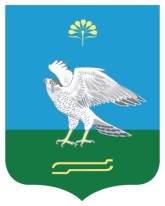 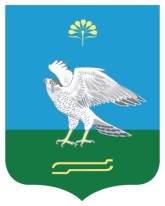 Администрация сельского поселения Кожай-Семеновский сельсовет муниципального района Миякинский район Республика БашкортостанБашkортостан РеспубликаhыМиəкə районы муниципаль районыныn Кожай-Семеновка ауыл советы ауыл билəмəhе хакимиəтеАдминистрация сельского поселения Кожай-Семеновский сельсовет муниципального района Миякинский район Республика Башкортостан   № п/пНаименование программных мероприятийИсточники финансированияОбъемы финансирования 2016г.Объемы финансирования 2017г.Объемы финансирования 2018г.1.Разработка программы транспортной инфраструктурыБюджет сельского поселения Кожай-Семеновский сельсовет муниципального района Миякинский район Республики Башкортостан -60,2-2.Паспортизация мостовБюджет сельского поселения Кожай-Семеновский сельсовет муниципального района Миякинский район Республики Башкортостан -80,0-3.Содержание дорогБюджет сельского поселения Кожай-Семеновский сельсовет муниципального района Миякинский район Республики Башкортостан 336,0303,9224,54.Приобретение дорожных     знаковБюджет сельского поселения Кожай-Семеновский сельсовет муниципального района Миякинский район Республики Башкортостан -99,6125,5ВСЕГО336,0543,7350,0Наименование субъекта бюджетного планирования – главного распорядителя средств бюджета сельского поселения Кожай-Семеновский сельсовет муниципального района Миякинский район Республики БашкортостанАдминистрация сельского поселения Кожай-Семеновский сельсовет муниципального района Миякинский район Республики БашкортостанНаименование программыТранспортное развитие сельского поселения Кожай-Семеновский сельсовет муниципального района Миякинский район Республики Башкортостан в 2019 году и на плановый период 2020-2021 годыЦели и задачи программыЦель: создание условий для устойчивого функционирования транспортной системы сельского поселения,  повышение уровня безопасности движения.Задачи:обеспечение функционирования и развития сети автомобильных дорог общего пользования сельского поселения Кожай-Семеновский сельсовет муниципального района Миякинский район Республики Башкортостан (далее - сельское поселение);сокращение количества лиц, погибших в результате дорожно-транспортных происшествий, снижение тяжести травм в дорожно-транспортных происшествиях;улучшение транспортного обслуживания населения;развитие современной системы оказания помощи пострадавшим в дорожно-транспортных происшествиях.Наименование программных мероприятий1. Текущий ремонт дорог.2. Очистка дорог от снежных заносов.Сроки реализации программы2019-2021годыОбъемы и источники финансирования программыВсего на реализацию программы необходимо 540 тыс. рублей:2019 год – 180 тыс. руб.;2020 год – 180 тыс. руб.;2021 год – 180 тыс. руб.Объемы финансирования программы носят прогнозный характер и подлежат корректировке исходя из возможностей бюджета сельского поселения Кожай-Семеновский сельсовет муниципального района Миякинский район Республики Башкортостан.Целевые индикаторы и показатели муниципальной программы сельского поселениядоля протяженности автомобильных
дорог общего пользования местного значения, не отвечающих нормативным требованиям, в общей протяженности автомобильных дорог общего пользования местного значения;количество лиц, погибших в результате дорожно-транспортных происшествий;тяжесть последствий в результате дорожно-транспортных происшествий; Ожидаемые конечные результаты реализации программы и показатели социально-экономической эффективностиразвитая транспортная система, обеспечивающая стабильное развитие сельского поселения;современная система обеспечения безопасности дорожного движения на автомобильных дорогах общего пользования местного значения и улично-дорожной сети населенных пунктов в сельском поселении    № п/пНаименование программных мероприятийИсточники финансированияОбъемы финансирования(тыс. руб.)Объемы финансирования(тыс. руб.)Объемы финансирования(тыс. руб.)   № п/пНаименование программных мероприятийИсточники финансирования2018год2019год2020год  1.Текущий ремонт дорогБюджет сельского поселения Кожай-Семеновский сельсовет муниципального района Миякинский район Республики Башкортостан 180180180ВСЕГО180180180